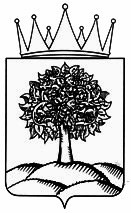 УПРАВЛЕНИЕ ЗДРАВООХРАНЕНИЯ ЛИПЕЦКОЙ ОБЛАСТИ 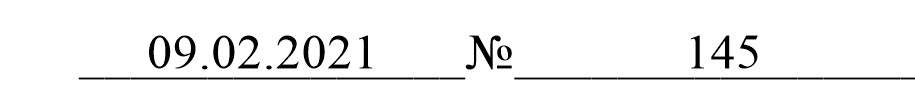 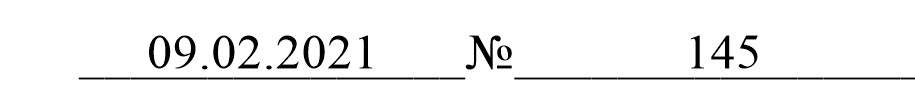 г. Липецк Об участии медицинских организаций области в создании и тиражировании «Новой модели медицинской организации оказания  медицинской помощи» в 2021 году В целях реализации и тиражировании проекта «Новая модель медицинской организации, оказывающей первичную медико-санитарную помощь» («Бережливая поликлиника») (далее - проект «Бережливая поликлиника»), утвержденного региональным проектом Липецкой области «Развитие первичной медико-санитарной помощи», в соответствии с Методическими рекомендациями Министерства здравоохранения Российской Федерации «Реализация проектов по улучшению с использованием методов бережливого производства в медицинской организации, оказывающей первичную медико-санитарную помощь»  ПРИКАЗЫВАЮ: Утвердить перечень медицинских организаций Липецкой области и их структурных подразделений, участвующих в создании и тиражировании «Новой модели медицинской организации, оказывающей первичную медицинскую помощь» в 2021 году (приложение 1). Главным врачам государственных медицинских организаций Липецкой области, участвующих в создании и тиражировании проекта «Новая модель медицинской организации, оказывающей первичную медико-санитарную помощь» («Бережливая поликлиника»), обеспечить выполнение мероприятий, указанных в приложении 2. Контроль за исполнением настоящего приказа возложить на заместителя начальника управления здравоохранения Липецкой области Г.Н. Левакову.   Начальник управления                                                                          Ю.Ю. Шуршуков Квасова И.И. 23 80 97 СОГЛАСОВАНО Заместитель начальника  управления здравоохранения Липецкой области                          Г.Н. Левакова «_____» ______________ 2021 г. Начальник отдела организации  медицинской помощи взрослому населению и санаторно-курортного дела управления здравоохранения Липецкой области                         С.В. Коротеева «_____» ______________ 2021 г. И.о. начальника отдела организации  медицинской помощи медицинской помощи детям и службы родовспоможения управления здравоохранения Липецкой области                                                Т.Г. Мальцева «_____» ______________ 2021 г. Рассылка:  Медицинские организации Липецкой области (по списку) Приложение 1  к приказу управления здравоохранения Липецкой области «Об участии медицинских  организаций области в создании и тиражировании  «Новой модели медицинской организации оказания  медицинской помощи» в 2021 году» Перечень медицинских организаций Липецкой области и их структурных подразделений, участвующих в создании и тиражировании «Новой модели медицинской организации, оказывающей первичную медицинскую помощь» в 2021 году Таблица Приложение 2  к приказу управления здравоохранения Липецкой области «Об участии медицинских  организаций области в создании и тиражировании  «Новой модели медицинской организации оказания  медицинской помощи» в 2021 году» Перечень мероприятий, осуществляемых при реализации проекта «Новая модель медицинской организации, оказывающая первичную медико-санитарную помощь» 1) Организовать работу с проектами по улучшению в соответствии с Методическими рекомендациями Министерства здравоохранения Российской Федерации «Реализация проектов по улучшению с использованием методов бережливого производства в медицинской организации, оказывающей первичную медико-санитарную помощь» (Москва 2019 год): использовать в работе с проектами по улучшению перечень процессов (подпроцессов) оптимизация и совершенствование которых осуществляется при реализации мероприятий по созданию и тиражированию Новой модели (приложение 3);  единовременно в работе должны быть не менее пяти проектов по улучшению по каждому подразделению, согласно приложения 1. Проводить в течение года оценку критериев Новой модели на основании Методических рекомендаций Министерства здравоохранения Российской Федерации «Методика оценки достижения критериев базового уровня «Новой модели медицинской организации, оказывающей первичную медико-санитарную помощь» и обеспечить достижение и соблюдение критериев базового уровня Новой модели; Предоставлять в Региональный центр ПМСП Липецкой области (далее РЦПМСП ЛО) на электронную почту Lean.med48@yandex.ru отчеты в соответствии с электронными формами, установленного образца: отчет «Достижение критериев базового уровня Новой модели» ежемесячно до 25 числа отчетного месяца, отчет «Мониторинг реализации проектов по улучшениям» ежеквартально до 25 числа последнего месяца отчетного квартала; 4) Обеспечить подготовку и предоставление отчетных документов в рамках посещения специалистами РЦ ПМСП ЛО медицинской организации для контроля и оказания методической помощи по созданию и тиражированию Новой модели.      Приложение 3  к приказу управления здравоохранения Липецкой области «Об участии медицинских организаций области в создании и тиражировании «Новой модели медицинской организации оказания  медицинской помощи» в 2021 году» Перечень процессов (подпроцессов) оптимизация и совершенствование которых осуществляется при реализации мероприятий по созданию и тиражированию проекта «Новая модель медицинской организации, оказывающей первичную медико-санитарную помощь» №п/п Наименование медицинской организации/ структурного подразделения медицинских организации, участвующего в создании и тиражировании «Новой модели медицинской организации оказания медицинской помощи» в 2021 году   1. ГУЗ «Воловская районная больница» поликлиника, обслуживающая взрослое население 2. ГУЗ «Грязинская центральная районная больница» поликлиника, обслуживающая взрослое население по адресу: г. Грязи, ул.  Социалистическая, д. 5 3. ГУЗ «Грязинская центральная районная больница» поликлиника, обслуживающая взрослое население по адресу: по адресу: г. Липецк, пер. Виноградный, д. 16 4. ГУЗ «Данковская центральная районная больница» поликлиника, обслуживающая взрослое население 5. ГУЗ «Добринская центральная районная больница» поликлиника, обслуживающая взрослое население по адресу: п. Добринка, ул. Воронского, д. 37 6. ГУЗ «Добринская центральная районная больница» поликлиника, обслуживающая взрослое население по адресу: п. Добринка, ул. Корнева, д. 11 7. ГУЗ «Долгоруковская районная больница» поликлиника, обслуживающая взрослое население  8. ГУЗ «Елецкая районная больница» поликлиника, обслуживающая взрослое население 9. ГУЗ «Задонская центральная районная больница» поликлиника, обслуживающая взрослое население 10. ГУЗ «Измалковская районная больница» поликлиника, обслуживающая взрослое население 11. ГУЗ «Краснинская районная больница» поликлиника, обслуживающая взрослое население 12. ГУЗ «Лебедянская центральная районная больница» поликлиника, обслуживающая взрослое население 13. ГУЗ «Лев-Толстовская районная больница» поликлиника, обслуживающая взрослое население 14. ГУЗ «Липецкая районная больница» поликлиника по адресу: с. Боринское 15. ГУЗ «Липецкая районная больница» поликлиника по адресу:  г. Липецк, ул. Монтажников 16. ГУЗ «Липецкая районная больница» по адресу: г. Липецк, ул. Юношеская 17. ГУЗ «Становлянская районная больница» поликлиника, обслуживающая взрослое население 18. ГУЗ «Тербунская центральная районная больница» поликлиника, обслуживающая взрослое население 19. ГУЗ «Усманская центральная районная больница» поликлиника, обслуживающая взрослое население 20. ГУЗ «Хлевенская районная больница» поликлиника, обслуживающая взрослое население 21. ГУЗ «Чаплыгинская районная больница» поликлиника, обслуживающая взрослое население 22. ГУЗ «Елецкая городская больница № 1 им. Н.А. Семашко» поликлиника, обслуживающая взрослое население 23. ГУЗ «Елецкая городская больница № 2» поликлиника, обслуживающая взрослое население 24. ГУЗ «Липецкая городская больница скорой медицинской помощи №1» поликлиника, обслуживающая взрослое население 25. ГУЗ «Липецкая городская больница № 4 «Липецк-Мед» поликлиника, обслуживающая взрослое население по адресу: г. Липецк, ул. Коммунистическая, д. 24 26. ГУЗ «Липецкая городская больница № 4 «Липецк-Мед» поликлиника, обслуживающая взрослое население по адресу: г. Липецк, ул. Невского, д. 25 27. ГУЗ «Липецкая городская больница № 3 «Свободный сокол» поликлиника, обслуживающая взрослое население по адресу: г. Липецк, ул. Шкатова, д. 1 28. ГУЗ «Липецкая городская больница № 3 «Свободный сокол» поликлиника, обслуживающая взрослое население по адресу: г. Липецк, ул. Тамбовская, д. 1 29. ГУЗ «Липецкий областной клинический центр» поликлиника, обслуживающая взрослое население по адресу: г. Липецк, ул. Ленина, д.35 30. ГУЗ «Липецкая городская поликлиника № 1» 31. 	ГУЗ «Липецкая городская поликлиника № 2» 	 32. ГУЗ «Липецкая городская поликлиника № 4» 33. ГУЗ «Липецкая городская поликлиника № 5» 34. ГУЗ «Липецкая городская поликлиника № 7» 35. ГУЗ  «Воловская районная больница» детская поликлиника (детское поликлиническое отделение) 36. ГУЗ  «Грязинская центральная районная больница» детская поликлиника по адресу: г. Грязи, ул. Пионерская, д. 5 37. ГУЗ  «Грязинская центральная районная больница» детская поликлиника по адресу: г. Липецк, пер. Виноградный, д. 16 38. ГУЗ  «Данковская центральная районная больница» детская поликлиника 39. ГУЗ  «Добринская центральная районная больница» детская поликлиника (детское поликлиническое отделение) 40. ГУЗ  «Добровская районная больница» детское поликлиническое отделение 41. ГУЗ  «Долгоруковская районная больница» детская поликлиника (детское поликлиническое отделение) 42. ГУЗ  «Елецкая районная больница» детская поликлиника (детское поликлиническое отделение) 43. ГУЗ  «Задонская центральная районная больница» детская поликлиника (детское поликлиническое отделение) 44. ГУЗ  «Измалковская районная больница» детское поликлиническое отделение 45. ГУЗ  «Краснинская районная больница» детское поликлиническое отделение 46. ГУЗ  «Лебедянская центральная районная больница» детская поликлиника (детское поликлиническое отделение) 47. ГУЗ  «Лев-Толстовская районная больница» детское поликлиническое отделение 48. ГУЗ  «Липецкая районная больница» детская поликлиника (детское поликлиническое отделение) 49. ГУЗ  «Становлянская районная больница» детская поликлиника (детское поликлиническое отделение) 50. ГУЗ  «Тербунская центральная районная больница» детская поликлиника (детское поликлиническое отделение) 51. ГУЗ  «Усманская центральная районная больница» детская поликлиника 52. ГУЗ  «Хлевенская районная больница» детское поликлиническое отделение 53. ГУЗ  «Елецкая городская детская больница» детская поликлиника по адресу: г. Елец, ул. 220-й Стрелковой дивизии 54. ГУЗ  «Елецкая городская детская больница» детская поликлиника по адресу: г. Елец, ул. Новолипецкая д. 36 55. ГУЗ «Липецкая городская больница № 4 «Липецк-Мед» детская поликлиника по адресу: г. Липецк, ул. Коммунистическая, д. 24 56. ГУЗ  «Липецкая городская больница № 4 «Липецк-Мед» детское поликлиническое отделение по адресу: г. Липецк, ул. Центральная, д. 17 57. ГУЗ «Липецкая городская больница № 3 «Свободный сокол» детская поликлиника 58. ГУЗ «Липецкая городская детская больница» детская поликлиника № 1 59. ГУЗ «Липецкая городская детская больница» детская поликлиника № 2 60. ГУЗ «Липецкая городская детская больница» детская поликлиника № 5 61. ГУЗ «Липецкая городская детская больница» ГУЗ  «Липецкая городская детская больница» детская поликлиника № 5 (филиал) 62. ГУЗ «Липецкая городская детская больница» детская поликлиника № 6 63. ГУЗ «Липецкая городская детская больница» детская поликлиника № 9 64. ГУЗ «Областная детская больница» детская поликлиника 65. ГУЗ «Липецкая городская поликлиника № 7» детская поликлиника Наименование процесса Наименование подпроцессов Работа регистратуры медицинской организации Предварительная запись пациентов на прием к врачу (через интернет, инфомат, по телефону, при обращении в регистратуру) Распределение входящих потоков пациентов, в том числе по неотложным показаниям Подбор и доставка медицинских карт пациентов, получающих медицинскую помощь в амбулаторных условиях (форма 025/у), в кабинеты врачей, ведение картотеки поликлиники Ведение архива медицинских карт пациентов, получающих медицинскую помощь в амбулаторных условиях (форма 025/у) Ведение расписания специалистов, в том числе в электронном виде, своевременное внесение изменений в расписание, оповещение пациентов в случае отмены/изменения времени приема врача, предварительный обзвон пациентов с целью контроля их готовности к посещению поликлиники Оформление листков временной нетрудоспособности, справок о временной нетрудоспособности студента, учащегося техникума, Профессионально -технического училища, о болезни, карантине и прочих причинах отсутствия ребенка, посещающего школу, детское дошкольное учреждение) Принятие гражданина на медицинское обслуживание в медицинской организации/снятие гражданина с медицинского обслуживания в медицинской организации Регистрация вызовов врача на дом, организация посещений пациентов на дому после вызова скорой медицинской помощи Распределение результатов лабораторных, инструментальных исследований по медицинским картам пациентов, получающих медицинскую помощь в амбулаторных условиях (форма 025/у) Лечебно-диагностический  прием врача Лечебно-диагностический прием врача в поликлинике Оформление листков временной нетрудоспособности, в т.ч. электронных, справок о временной нетрудоспособности студента, учащегося техникума, профессионально-технического училища, о болезни, карантине и прочих причинах отсутствия ребенка, посещающего школу, детское дошкольное учреждение Оформление медицинской документации (выписки, направления, в том числе  на врачебную комиссию, санаторно-курортное лечение, оформление санаторно-курортных карт, формы № 088/у "Направление на медикосоциальную экспертизу медицинской организацией" и др.) Лечебно-диагностический  прием на дому Врачебный осмотр пациента на дому врачом Оказание неотложной помощи на дому Организация стационара на дому Проведение симптоматической и обезболивающей терапии на дому при оказании паллиативной помощи Профилактический прием Проведение 	диспансеризации 	определенных 	групп 	взрослого населения Проведение профилактического медицинского осмотра Диспансерное наблюдение Лекарственное обеспечение Льготное лекарственное обеспечение отдельных категорий граждан Лекарственное обеспечение в условиях дневного стационара Определение потребности в лекарственных препаратах, медицинских изделиях и расходных материалах, формирование заявки на льготное лекарственное обеспечение Осуществление контроля за правильным хранением и рациональным расходованием лекарственных препаратов, медицинских изделий и расходных материалов в подразделениях медицинской организации Вакцинопрофилактика Формирование списков контингентов (лиц), подлежащих вакцинации Проведение профилактических прививок Регистрация 	профилактических 	прививок 	и 	формирование прививочной картотеки, регистрация поствакцинальных реакций и осложнений Хранение, 	транспортировка, 	утилизация 	иммунобиологических препаратов Проведение медицинского осмотра перед проведением вакцинации и после нее 	Работа 	дневного стационара  Организация направления, оформления, приема и сопровождения пациента в дневном стационаре Оформление листа врачебных назначений, в том числе назначение лекарственных препаратов через врачебную комиссию Экспертиза 	временной нетрудоспособности Экспертиза временной нетрудоспособности на приеме Экспертиза временной нетрудоспособности на дому Экспертиза временной нетрудоспособности в дневном стационаре Диагностические исследования Проведение эндоскопических исследований Проведение различных видов лучевой диагностики Проведение ультразвуковой диагностики Проведение функциональных методов исследований Проведение исследований биологических материалов человека с использованием лабораторных методов диагностики Организация 	и 	проведение 	консультаций 	с 	применением телемедицинских технологий Управление ресурсами в медицинской организации Управление материальными ресурсами Управление качеством и безопасностью в медицинской организации Внутренний 	контроль 	качества 	и 	безопасности 	медицинской деятельности Организация работы врачебной комиссии медицинской организации Организация рассмотрения обращений граждан Снабжение медицин- ской организации Приемка материальных ресурсов (доставка, проверка качества входящих материальных ресурсов, учет) Оперативное управление материальными ресурсами (перемещение материальных ресурсов внутри медицинской организации, осуществление закупок в медицинской организации) и пр. Организация работы склада лекарственных препаратов и медицинских изделий в медицинской организации (учет, движение, хранение лекарственных  препаратов, медицинских изделий и расходных материалов) Мониторинг и оценка исполнения договоров/контрактов Доставка в структурные подразделения и кабинеты лекарственных препаратов, медицинских изделий и расходных материалов точно вовремя по принципу «вытягивания» в нужном количестве Централизованная стерилизация Доставка, приемка и хранение до процесса обработки использованных нестерильных изделий медицинского назначения многоразового использования в центральном стерилизационном отделении Сортировка, упаковка и стерилизация изделий медицинского назначения многоразового использования в центральном стерилизационном отделении Выдача стерильных изделий медицинского назначения в кабинеты и структурные подразделения медицинской организации Техническое обслуживание медицинского оборудования Обеспечение текущего технического обслуживания медицинского оборудования (контроль технического состояния медицинского оборудования, контроль качества выполняемых работ по техническому обслуживанию медицинского оборудования, текущий ремонт) и пр. Транспорт Обеспечение транспортными услугами кабинета (отделения) неотложной медицинской помощи Обеспечение транспортными услугами административного отдела медицинской организации Организация 	доставки 	биоматериала 	в 	централизованные лаборатории Организация доставки материальных ресурсов в структурные подразделения медицинской организации Организация 	и 	проведение 	технического 	обслуживания автотранспортных средств Санитарное  содержание Уборка помещений в соответствии с классом чистоты (А, Б, В, Г) Хранение, использование уборочного инвентаря Сбор и утилизация отходов разных классов опасности Другое 